HELEN NEUFELD MEMORIAL SCHOLARSHIP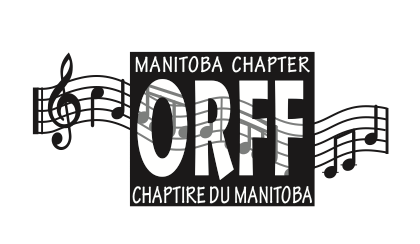 Application form for applicant taking Level II/III in July 2023Name:Address:City:						Province:		Postal CodeTelephone:					Other Phone:Email:Current Teaching Position:Musical TrainingBelow is a brief outline; please include Orff Level 1 and supporting documentation which further details your trainingInstrumental:Vocal:Examinations, Diplomas, Degrees:General EducationState institution attended and date degree(s) completed or expect to be completedDegree(s):Institution:Years affiliated with Manitoba Orff Chapter (applicant must be a current member of MOC):Involvement with the Orff approach and Musical ActivitiesOutline your involvement with the Orff approach through school/community/church programs, workshops, professional music education organizations, etcFor further details or questions, please email Erica Rothschild (MOC Vice-President) at rothschilderica@gmail.comPlease submit the following by April 30, 2023 :this application pagea statement of rationale (why are you interested in Level II/III and what impact will it have on your teaching practice)any supporting documents which provide further detailsPlease send your application to:MANITOBA ORFF CHAPTERScholarship Committee157 Archibald, Winnipeg, MB R2J 0W1Completed applications may also be emailed to rothschilderica@gmail.com